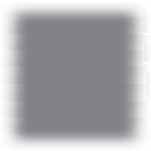 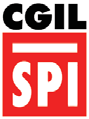 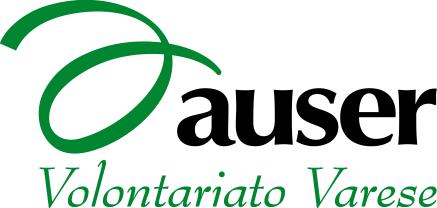 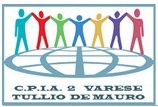 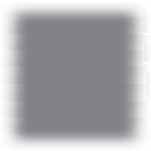 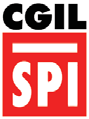 CORSO DI INFORMATICA E TECNOLOGIE DIGITALI PER UNA CITTADINANZA ATTIVA – Scheda corsoObiettivo del corso è fornire le competenze di base per accedere ed interagire autonomamente attraverso strumenti diversi (computer, tablet, cellulari) con i canali istituzionali (Centri per l’impiego, Enti locali, poste, servizi sanitari ospedali, scuole, biblioteche) e privati (banche, cinema, teatri, aziende) al fine di favorire l’inserimento lavorativo e sociale e l’esercizio di una cittadinanza attiva. Secondo l’avviso pubblicato i moduli prevedono una parte di attività pratiche e laboratoriali per l’acquisizione di competenze digitali e informatiche e una parte di informazione sulla normativa e sugli aspetti di conoscenza del mercato del lavoro (moduli specifici) ed articolato in incontri settimanali o plurisettimanali della durata di 2 ore ciascuno. Ogni corsista ha a disposizione una postazione individuale fornita di computer, connessione internet Wi-Fi e schermo multimediale. Le caratteristiche dell’utenza (disoccupati, donne, giovani, anziani) e il loro livello di capacità di utilizzo delle tecnologie digitali (da verificare nel primo periodo di accoglienza) determineranno il livello di approfondimento delle tematiche. Tenuto conto della articolazione del modulo come da progetto le proposte didattiche si articoleranno inConoscenze e competenze digitali a cura dell’esperto informaticoConoscenze della legislazione e del mercato del lavoro a cura dell’esperto del centro impiegoConoscenze di educazione civica e cittadinanzaComplessivamente i contenuti delle attività della presente proposta riguarderannocenni storici su internet e sulla società della conoscenza. La “Rete delle reti”.utilizzo del computer e dei principali programmi (office ecc.)internet e l’identità digitale. Web reputation e questioni etiche.gestione della posta elettronicagiocare, leggere e studiare e lavorare col computer consapevolezza e gestione dei rischi digitali (come difendersi da virus, truffe, phishing, cyber bullismo)educazione all’uso consapevole dei Social Network (Facebook, LinkedIn, Twitter etc…)competenze digitali per trovare lavoroutilizzo dello smartphone, del tablet e delle principali applicazioniIOT e l’evoluzione dell’uso della Retee inoltre, per i moduli cenni susub A. informazioni sulla normativa e conoscenza del mercato del lavoro per i corsi rivolti a disoccupatisub B. cenni sul sistema di governo europeo statale e locale e sul welfare italianoeventualmente anche cenni su home banking e e.governementcenni su modelli di finanziamento: crowdfunding - Keep-it-all e all-or-nothing.